х. Кирова                       О внесении изменений и дополнений в решение Совета Верхнекубанского сельского поселения Новокубанского района от 01 декабря 2020 года № 80 «О бюджете Верхнекубанского сельского поселения  Новокубанского района на 2021 год»	В связи с изменением  расходной части бюджета Верхнекубанского сельского поселения Новокубанского района, Совет Верхнекубанского сельского поселения Новокубанского района решил :	1.Внести в решение Совета Верхнекубанского сельского поселения Новокубанского района от 01 декабря 2020 года № 80 «О бюджете Верхнекубанского сельского поселения Новокубанского района на 2021 год» следующие изменения и дополнения:1.1.Утвердить основные характеристики  бюджета Верхнекубанского сельского поселения Новокубанского района на 2021 год:  	1) общий объем доходов в сумме   39208,7 тыс. рублей;	       	2) общий объем расходов в сумме 39807,0 тыс. рублей;        1.3 Приложение № 6 «Распределение бюджетных ассигнований по целевым статьям (муниципальным программам Верхнекубанского сельского поселения Новокубанского района и непрограммным направлениям деятельности), группам видов расходов классификации расходов бюджетов на 2021 год к решению Совета Верхнекубанского сельского поселения Новокубанского района от 01 декабря 2020 года № 80 «О бюджете Верхнекубанского сельского поселения Новокубанского района на 2021 год» изложить согласно приложению №  2 настоящего решения. 1.4 Приложение № 7 «Ведомственная структура  расходов бюджета Верхнекубанского сельского поселения Новокубанского района на 2021 год» к решению Совета Верхнекубанского сельского поселения Новокубанского района от 01 декабря 2020 года № 80 «О бюджете Верхнекубанского сельского поселения Новокубанского района на 2021 год»  изложить согласно приложению № 3 настоящего решения. 	2. Контроль за исполнением настоящего решения возложить на комитет Совета Верхнекубанского сельского поселения Новокубанского района по финансам, бюджету, налогам и контролю (П.В. Дзюба).3. Настоящее решение вступает в силу  со дня его официального опубликования в информационном бюллетене «Вестник Верхнекубанского сельского поселения Новокубанского района».Приложение 1                                                           к решению Совета Верхнекубанского сельского поселения  Новокубанского района от 25.02. 2021 г №  89                                                  Приложение № 5                                 к решению Верхнекубанского сельского поселения                        Новокубанского района   «О бюджете Верхнекубанского                                             сельского поселения Новокубанского района                                                     на 2021  год»  от  01.12.2020 года №  80Приложение № 2                 к решению Совета Верхнекубанского сельского поселения  Новокубанского района  от 24.02. 2021 г №  89                                                 Приложение № 6                                                                    к решению Верхнекубанского сельского                               поселения Новокубанского района «О бюджете Верхнекубанского сельского поселения Новокубанского района на 2021 год» от 01.12.2020 года № 80Распределение бюджетных ассигнований по целевым статьям (муниципальным программам Верхнекубанского сельского поселения Новокубанского района и непрограммным направлениям деятельности), группам видов расходов классификации расходов бюджетов на 2021 год(тысяч рублей)Глава Верхнекубанского сельского поселения Новокубанского района                                                          А.В. Брежнев   Информационный бюллетень «Вестник Верхнекубанского сельского поселения Новокубанского района»№ 3 от  26.02.2021 годаУчредитель: Совет Верхнекубанского сельского поселения Новокубанского района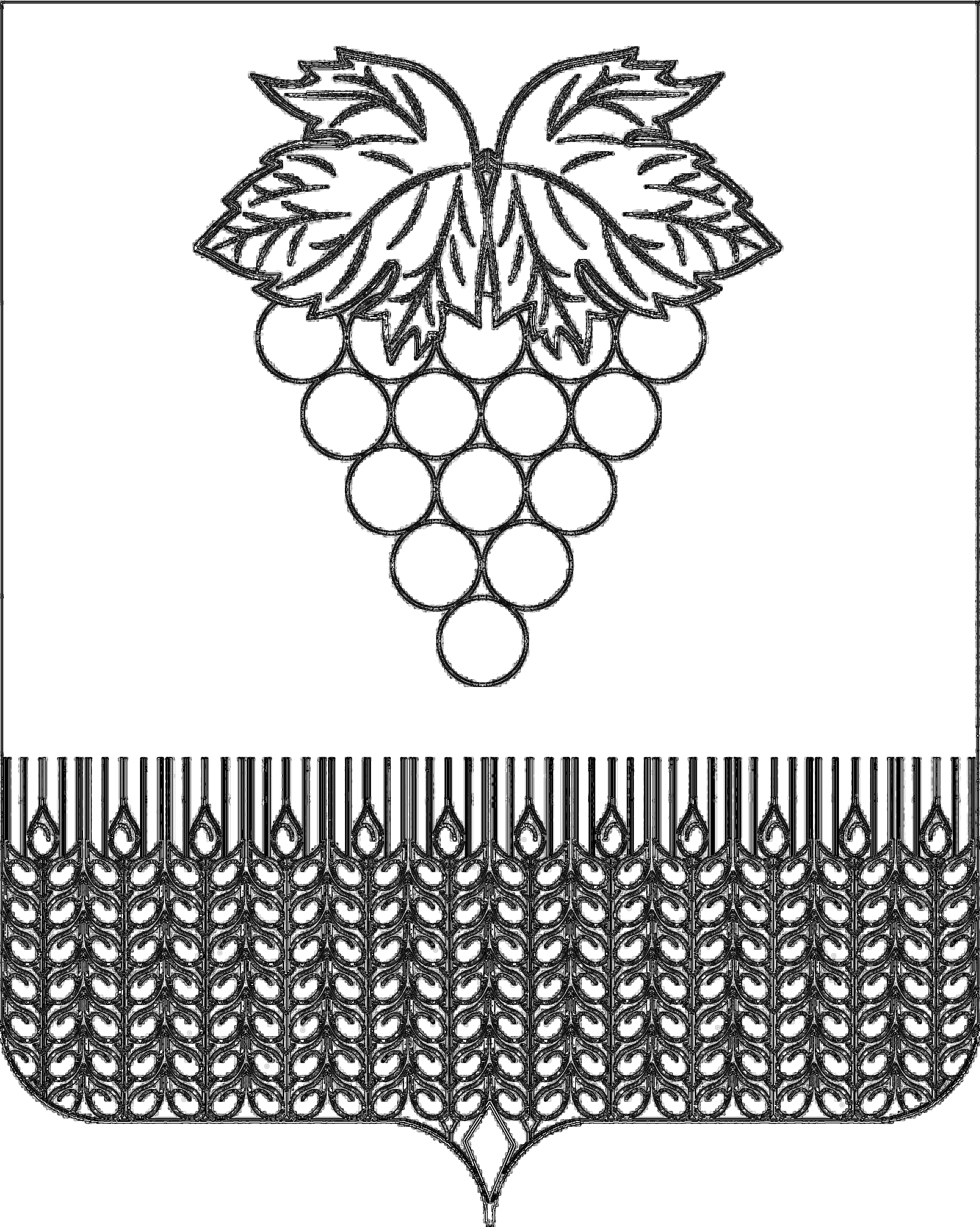 СОВЕТВЕРХНЕКУБАНСКОГО СЕЛЬСКОГО ПОСЕЛЕНИЯНОВОКУБАНСКОГО РАЙОНАСОВЕТВЕРХНЕКУБАНСКОГО СЕЛЬСКОГО ПОСЕЛЕНИЯНОВОКУБАНСКОГО РАЙОНАРЕШЕНИЕРЕШЕНИЕот  25.02.2021  г                             № 89        3) верхний предел муниципального внутреннего долга Верхнекубанского сельского поселения Новокубанского района на 1 января 2022 года в сумме  3000,0 тыс. рублей, в том числе верхний предел по муниципальным  гарантиям Верхнекубанского сельского поселения Новокубанского района в сумме  0,00 тыс. рублей.          4) дефицит бюджета Верхнекубанского сельского поселения Новокубанского района в сумме 598,3 тысячи  рублей;     1.2. Приложение № 5 «Распределение бюджетных ассигнований по разделам, подразделам классификации расходов бюджетов на 2021 год к решению Совета Верхнекубанского сельского поселения Новокубанского района от 01 декабря 2019 года № 80 «О бюджете Верхнекубанского сельского поселения Новокубанского района на 2021 год», изложить согласно приложению № 1 настоящего решения;     1.2. Приложение № 5 «Распределение бюджетных ассигнований по разделам, подразделам классификации расходов бюджетов на 2021 год к решению Совета Верхнекубанского сельского поселения Новокубанского района от 01 декабря 2019 года № 80 «О бюджете Верхнекубанского сельского поселения Новокубанского района на 2021 год», изложить согласно приложению № 1 настоящего решения;Глава Верхнекубанского сельского поселения Новокубанского районаА.В. БрежневПредседатель Совета Верхнекубанского сельского поселения Новокубанского районаС.В. ЛаптиеваРаспределение бюджетных ассигнований по разделам, подразделамклассификации расходов бюджета Верхнекубанского сельского поселения Новокубанского района на 2021 год№НаименованиеРзПРПРСуммаСуммаСуммап/пНаименованиеРзПРПРСуммаСуммаСуммаВсего расходов39807,0039807,0039807,00в том числе:1.Общегосударственные вопросы01000012362,512362,512362,5Функционирование высшего должностного лица субъекта Российской Федерации и муниципального образования010202930,0930,0930,0Функционирование Правительства Российской Федерации, высших органов исполнительной власти субъектов Российской Федерации, местных администраций 0104044737,04737,04737,0Обеспечение деятельности финансовых, налоговых и таможенных органов и органов финансового надзора01060648,0048,0048,00Обеспечение проведения выборов и  референдумов010707785,0785,0785,0Резервные фонды011111100,0100,0100,0Другие общегосударственные вопросы0113135762,55762,55762,52.Национальная оборона020000245,3245,3245,3Мобилизационная и всевойсковая подготовка020303245,3245,3245,33.Национальная безопасность и правоохранительная деятельность03000065,065,065,0Обеспечение противопожарной безопасности03101065,065,065,04.Национальная экономика04000010294,510294,510294,5Дорожное хозяйство(Дорожные фонды)04090910286,010286,010286,0Мероприятия по землеустройству и землепользованию0412127,97,97,95.Жилищно-коммунальное хозяйство050000947,7947,7947,7Коммунальное хозяйство050202510,5510,5510,5Благоустройство050303437,2437,2437,26Образование07000050,050,050,0Профессиональная подготовка, переподготовка и повышение квалификации07050550,050,050,07.Культура, кинематография 08000015565,0015565,0015565,00Культура08010115565,0015565,0015565,007Социальная политика100000212,00212,00212,00Пенсионное обеспечение100101162,00162,00162,00Другие вопросы в области социальной политики10060650,0050,0050,008Обслуживание государственного и муниципального долга1300005,05,05,0Обслуживание государственного внутреннего и муниципального долга1301015,05,05,0Глава Верхнекубанского сельского поселенияГлава Верхнекубанского сельского поселения Новокубанского района                                                                                Новокубанского района                                                                                Новокубанского района                                                                                Новокубанского района                                                                               А.В. БрежневА.В. БрежневА.В. БрежневА.В. Брежнев№ п/пНаименование показателяЦСРВРСуммаВСЕГОВСЕГОВСЕГО39807,01.Муниципальная программа муниципального образования «Социальная поддержка граждан»02 0 00 00000212,0Развитие мер социальной поддержки отдельных категорий граждан02 1 00 00000162,0Выплата дополнительного материального обеспечения, доплаты к пенсиям02 1 00 40010162,0Социальное обеспечение и иные выплаты населению02 1 01 40010 300162,0Поддержка социально ориентированных некоммерческих организаций02.2 00 0000050,0Мероприятия по поддержке социально ориентированных некоммерческих организаций02.2 01 1016050,0Закупка товаров, работ и услуг для обеспечения государственных (муниципальных) нужд02.2 00 1016020025,0Предоставление субсидий бюджетным, автономным, учреждениям и иным некоммерческим организациям02.2 00 1016060025,02.Муниципальная программа муниципального образования «Комплексное и устойчивое развитие в сфере строительства, архитектуры и дорожного хозяйства»04 0 00 0000010286,6Обеспечение безопасности дорожного движения04 2 01 000002311,1Мероприятия по обеспечению безопасности дорожного движения04 2 01 103602311,1Закупка товаров, работ и услуг для обеспечения государственных (муниципальных) нужд04 2 01 10360 2002311,1Подпрограмма "Строительство, реконструкция, капитальный ремонт и ремонт автомобильных дорог местного значения"04 4 00 000007975,5Строительство, реконструкция, капитальный ремонт, ремонт автомобильных дорог месного значения04 4 00 10350848,6Закупка товаров, работ и услуг для обеспечения государственных (муниципальных) нужд04 4 00 10350200848,6Капитальный ремонт и ремонт автомобильных дорог общего пользования местного значения04 4 00 S24407126,9Закупка товаров, работ и услуг для государственных (муниципальных) нужд04 4 00 S24402007126,93.Муниципальная программа муниципального образования «Развитие жилищно-коммунального хозяйства»05 0 00 00000947,7Развитие водоснабжения и водоотведения населенных пунктов05 1 00 00000210,5Мероприятия по водоснабжению и водоотведению населенных пунктов05 1 01 10000210,5Закупка товаров, работ и услуг для обеспечения государственных (муниципальных) нужд05 1 01 10390200210,5Газификация населенных пунктов05 2 00 00000300,0Мероприятия по газификации населенных пунктов 05 2 00 10480300,0Закупка товаров, работ и услуг для обеспечения государственных (муниципальных) нужд05 2 00 10480200300,0Благоустройство территории поселения05 4 00 00000437,2Уличное освещение05 4 01 1000050,0Мероприятия по благоустройству территории поселения05 4 01 1041050,0Закупки товаров, работ и услугдля обеспечения государственных(муниципальных) нужд05 4 01 1041020050,0Прочие мероприятия по благоустройству территорий 05 4 04 10410387,2Мероприятия по благоустройству территории поселения05 4 04 10410387,2Закупки товаров, работ и услугдля обеспечения государственных(муниципальных) нужд05 4 04 10410200387,24.Муниципальная программа муниципального образования «Обеспечение безопасности населения»06 0 00 00000115,0Пожарная безопасность06 2 00 00000115,0Мероприятия по обеспечению пожарной безопасности06 2 01 10140115,0Закупки товаров, работ и услугдля обеспечения государственных(муниципальных) нужд06 2 01 10140 200115,05.Муниципальная программа муниципального образования «Развитие культуры»07 0 00 0000015515,0Отдельные мероприятия муниципальной программы «Развитие культуры»07 1 00 0000015515,0Расходы на обеспечение деятельности (оказание услуг) подведомственных учреждений, в том числе на предоставление муниципальным бюджетным и автономным учреждениям субсидий07 1 01 0059014626,8Расходы на выплаты персоналу в целях обеспечения выполнения функций государственными (муниципальными) органами, казенными учреждениями, органами управления государственными внебюджетными фондам07 1 01 0059010013486,6Закупка товаров, работ и услуг для обеспечения государственных (муниципальных) нужд07 1 01 005902001130,2Иные бюджетные ассигнования07 1 01 0059080010,0Субсидии на обеспечение развития и укрепления материально-технической базы муниципальных домов культуры07.1.02.L4670843,2Закупки товаров, работ и услугдля обеспечения государственных(муниципальных) нужд07.1.02.L4670200843,2Мероприятия в области культуры07 1 02 1023030,0Закупки товаров, работ и услугдля обеспечения государственных(муниципальных) нужд07 1 02 1023020030,06Муниципальная программа муниципального образования «Развитие физической культуры и массового спорта»08 0 00 0000060,0Основные мероприятия муниципальной программы муниципального образования «Развитие физической культуры и массового спорта»08 1 00 0000060,0Развитие инфраструктуры физической культуры и спорта08 1 02 0000060,0Строительство и реконструкция объектов социального назначения, включая проектные и изыскательские работы08 1 02 1158060,07.Муниципальная программа муниципального образования «Экономическое развитие»09 0 00 000007,9Государственная поддержка малого и среднего предпринимательства09 1 00 000007,9Поддержка малого и среднего предпринимательства09 1 01 101707,9Закупка товаров, работ и услуг для обеспечения государственных (муниципальных) нужд09 1 01 101702007,98Муниципальная программа муниципального образования «Развитие муниципальной службы»10 0 00 0000050,0Отдельные мероприятия муниципальной программы10 1 00 1000050,0Мероприятия по переподготовке и повышению квалификации кадров.10 1 01 1020050,0Закупка товаров, работ и услуг для обеспечения государственных (муниципальных) нужд10 1 01 1020020050,09Муниципальная программа муниципального образования «Информационное обеспечение жителей»12 0 00 0000070,0Отдельные мероприятия муниципальной программы12 1 00 0000070,0Мероприятия по информационному обеспечению населения12 1 02 1027070,0Закупка товаров, работ и услуг для  обеспечения государственных (муниципальных) нужд12 1 02 1027020070,010Муниципальная программа муниципального образования «Материально-техническое и программное обеспечение»23 0 00 00000540,0Отдельные мероприятия муниципальной программы23 1 0 00000540,0Мероприятия по материально-техническому и программному обеспечению23 1 01 10510540,0Закупка товаров, работ и услуг для обеспечения государственных (муниципальных) нужд23 1 01 10510200540,011Обеспечение деятельности органов местного самоуправления муниципального образования 50 0 00 0000011997,8Высшее должностное лицо муниципального образования50 1 00 00000930,0Расходы на обеспечение функций органов местного самоуправления50 1 00 00190930,0Расходы на выплаты персоналу в целях обеспечения выполнения функций государственными (муниципальными) органами, казенными учреждениями, органами управления государственными внебюджетными фондами50 1 00 00190 100930,0Контрольно-счетная палата администрации муниципального образования50 2 00 0000048,0Обеспечение деятельности контрольно-счетной палаты50 2 02 0000048,0Расходы на обеспечение функций органов местного самоуправления50 2 02 119048,0Межбюджетные трансферты50 2 02 1219050048,0Обеспечение деятельности администрации муниципального образования50 5 00 000005450,1Расходы на обеспечение функций органов местного самоуправления50 5 00 001904684,8Расходы на выплаты персоналу в целях обеспечения выполнения функций государственными (муниципальными) органами, казенными учреждениями, органами управления государственными внебюджетными фондам50 5 00 001901004557,0Закупка товаров, работ и услуг для обеспечения государственных (муниципальных) нужд50 5 00 00190200112,8Иные бюджетные ассигнования50 5 00 0019080015,0Прочие обязательства администрации муниципального образования 50 5 00 10050653,6Закупка товаров, работ и услуг для обеспечения государственных (муниципальных) нужд50 5 00 1005020091,0Социальное обеспечение и иные выплаты населению50 5 00 10050300343,2Межбюджетные трансферты50 5 00 1119050048,4Осуществление первичного воинского учета на территориях, где отсутствуют военные комиссариаты50 5 00 51180245,3Расходы на выплаты персоналу в целях обеспечения выполнения функций государственными (муниципальными) органами, казенными учреждениями, органами управления государственными внебюджетными фондам50 5 00 51180100245,3Осуществление отдельных  полномочий Краснодарского края ,связанных с муниципальным управлением50 5 00 600003,8Осуществление отдельных  полномочий Краснодарского края  по образованию и организации деятельности административных комиссий50 5 00 601903,8Закупка товаров, работ и услуг для обеспечения государственных (муниципальных) нужд50 5 00 60190 2003,8Проведение выборов и референдумов50 6 00 00000785,0Проведение выборов высшего должностного лица муниципального образования50 6 00 00170785,0Иные бюджетные ассигнования50 6 00 00170800785,0Реализация муниципальных функций администрации муниципального образования50 7 00 00000168,3Финансовое обеспечение непредвиденных расходов50 7 01 00000100,0Резервный фонд администрации 50 7 01 10530100,0Иные бюджетные ассигнования50 7 01 10530800100,0Реализация прочих обязательств администрации муниципального образования507 02 0000068,3Закупка товаров, работ и услуг для обеспечения государственных (муниципальных) нужд507 02 1005068,3Обеспечение деятельности муниципальных учреждений муниципального образования50 8 00 000004650,0Расходы на обеспечение деятельности (оказание услуг) подведомственных учреждений, в том числе на предоставление муниципальным бюджетным и автономным учреждениям субсидий50 8 01005904650,0Расходы на выплаты персоналу в целях обеспечения выполнения функций  государственными (муниципальными) органами, казенными учреждениями, органами управления государственными внебюджетными фондами50 8 01005901004135,0Закупка товаров, работ и услуг для обеспечения государственных (муниципальных) нужд50 8 0100590200510,0Иные бюджетные ассигнования50 8 01005908005,015Обслуживание муниципального долга 60 0 00 000005,0Управление муниципальным долгом и муниципальными финансовыми активами60 1 00 000005,0Процентные платежи по муниципальному долгу60 1 00 100605,0Обслуживание государственного (муниципального) долга60 1 00 100607005,0                                                                                                                                     Приложение  3                                                        к решению Совета Верхнекубанского сельского                                                                   поселения "О     внесении  изменений и                                                                            дополнений в решение Совета  Верхнекубанского                                                                       сельского поселения  Новокубанского района                                           от 01 декабря 2020 года  № 80 " О бюджете Верхнекубанского сельского  поселения                                                Новокубанского района на 2021 год"                             от 25.02.2021 г  г № 89                                                                                                            Приложение № 7                                                                  к решению Совета Верхнекубанского сельского поселения Новокубанского района "О бюджете Верхнекубанского сельского поселения Новокубанского района на 2021 год"                                                          от 01.12.2020 г. № 80                                                                                                                                     Приложение  3                                                        к решению Совета Верхнекубанского сельского                                                                   поселения "О     внесении  изменений и                                                                            дополнений в решение Совета  Верхнекубанского                                                                       сельского поселения  Новокубанского района                                           от 01 декабря 2020 года  № 80 " О бюджете Верхнекубанского сельского  поселения                                                Новокубанского района на 2021 год"                             от 25.02.2021 г  г № 89                                                                                                            Приложение № 7                                                                  к решению Совета Верхнекубанского сельского поселения Новокубанского района "О бюджете Верхнекубанского сельского поселения Новокубанского района на 2021 год"                                                          от 01.12.2020 г. № 80                                                                                                                                     Приложение  3                                                        к решению Совета Верхнекубанского сельского                                                                   поселения "О     внесении  изменений и                                                                            дополнений в решение Совета  Верхнекубанского                                                                       сельского поселения  Новокубанского района                                           от 01 декабря 2020 года  № 80 " О бюджете Верхнекубанского сельского  поселения                                                Новокубанского района на 2021 год"                             от 25.02.2021 г  г № 89                                                                                                            Приложение № 7                                                                  к решению Совета Верхнекубанского сельского поселения Новокубанского района "О бюджете Верхнекубанского сельского поселения Новокубанского района на 2021 год"                                                          от 01.12.2020 г. № 80                                                                                                                                     Приложение  3                                                        к решению Совета Верхнекубанского сельского                                                                   поселения "О     внесении  изменений и                                                                            дополнений в решение Совета  Верхнекубанского                                                                       сельского поселения  Новокубанского района                                           от 01 декабря 2020 года  № 80 " О бюджете Верхнекубанского сельского  поселения                                                Новокубанского района на 2021 год"                             от 25.02.2021 г  г № 89                                                                                                            Приложение № 7                                                                  к решению Совета Верхнекубанского сельского поселения Новокубанского района "О бюджете Верхнекубанского сельского поселения Новокубанского района на 2021 год"                                                          от 01.12.2020 г. № 80                                                                                                                                     Приложение  3                                                        к решению Совета Верхнекубанского сельского                                                                   поселения "О     внесении  изменений и                                                                            дополнений в решение Совета  Верхнекубанского                                                                       сельского поселения  Новокубанского района                                           от 01 декабря 2020 года  № 80 " О бюджете Верхнекубанского сельского  поселения                                                Новокубанского района на 2021 год"                             от 25.02.2021 г  г № 89                                                                                                            Приложение № 7                                                                  к решению Совета Верхнекубанского сельского поселения Новокубанского района "О бюджете Верхнекубанского сельского поселения Новокубанского района на 2021 год"                                                          от 01.12.2020 г. № 80                                                                                                                                     Приложение  3                                                        к решению Совета Верхнекубанского сельского                                                                   поселения "О     внесении  изменений и                                                                            дополнений в решение Совета  Верхнекубанского                                                                       сельского поселения  Новокубанского района                                           от 01 декабря 2020 года  № 80 " О бюджете Верхнекубанского сельского  поселения                                                Новокубанского района на 2021 год"                             от 25.02.2021 г  г № 89                                                                                                            Приложение № 7                                                                  к решению Совета Верхнекубанского сельского поселения Новокубанского района "О бюджете Верхнекубанского сельского поселения Новокубанского района на 2021 год"                                                          от 01.12.2020 г. № 80                                                                                                                                     Приложение  3                                                        к решению Совета Верхнекубанского сельского                                                                   поселения "О     внесении  изменений и                                                                            дополнений в решение Совета  Верхнекубанского                                                                       сельского поселения  Новокубанского района                                           от 01 декабря 2020 года  № 80 " О бюджете Верхнекубанского сельского  поселения                                                Новокубанского района на 2021 год"                             от 25.02.2021 г  г № 89                                                                                                            Приложение № 7                                                                  к решению Совета Верхнекубанского сельского поселения Новокубанского района "О бюджете Верхнекубанского сельского поселения Новокубанского района на 2021 год"                                                          от 01.12.2020 г. № 80Глава Верхнекубанского сельского поселения Новокубанского районаА.В. БрежневА.В. БрежневИнформационный бюллетень «Вестник Верхнекубанского сельского поселения Новокубанского района»Адрес редакции-издателя:352216, Краснодарский край, Новокубанский район,х. Кирова, ул.Заводская, 21Главный редактор  А.В. Брежнев Номер подписан к печати 25.02.2021 г   16-00Тираж 20 экземпляровДата выхода бюллетеня26.02.2021 г   г.Распространяется бесплатно